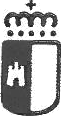 CastiIla•La ManchaConsejería de Educación, Cultura y DeportesMODELO PARA SOLICITAR EL CONSENTIMIENTO PARA LA GRABACIÓN, El USO Y LA DIFUSIÓN DE IMÁGENES DEL ALUMNADOINFORMACIÓN BÁSICA SOBRE PROTECCIÓN DE DATOSTratamientoGrabación y publicación de imágenes de la comunidad educativa.FinalidadPromoción de actividades y servicios del centro y de la Consejería de Educación, Cultura y DeportesResponsable*CEIP SAN JUAN BOSCOLegitimaciónConsentimiento del interesado.Destinatarios*Existe cesión de datosDerechosPuede acceder, rectificar o suprimir los datos, así como su limitación, oposición yportabilidad en los términos establecidos en los artículos 15 al 22 del Reglamento (UE) 2016/679 general de protección de datos.https://rat.castiIIaIamancha.es/Información adicional     También puede solicitarla en las direcciones de correo electrónico: protecciondatos@jccm.es o protecciondedatos.educacion@jccm.eshttps://rat.castiIIaIamancha.es/Información adicional     También puede solicitarla en las direcciones de correo electrónico: protecciondatos@jccm.es o protecciondedatos.educacion@jccm.esSOLICITUD DE CONSENTIMIENTOD./Dña.	___, con DNI o NIE_______	_______,         madre /padre del alumno ___________________________________________________________del centro educativo indicado.Consiento que mis datos personales de imagen y voz sean tratados conforme a las características del tratamiento previamente descrito y autorizo expresamente su grabación, así como su posible publicidad o difusión en los medios previstos en el tratamiento.Puede retirar este consentimiento en cualquier momento.En San Carlos del Valle , a	de 	  de 20___ /20 ___Firma:   	SOLICITUD DE CONSENTIMIENTOD./Dña.	___, con DNI o NIE_______	_______,         madre /padre del alumno ___________________________________________________________del centro educativo indicado.Consiento que mis datos personales de imagen y voz sean tratados conforme a las características del tratamiento previamente descrito y autorizo expresamente su grabación, así como su posible publicidad o difusión en los medios previstos en el tratamiento.Puede retirar este consentimiento en cualquier momento.En San Carlos del Valle , a	de 	  de 20___ /20 ___Firma:   	